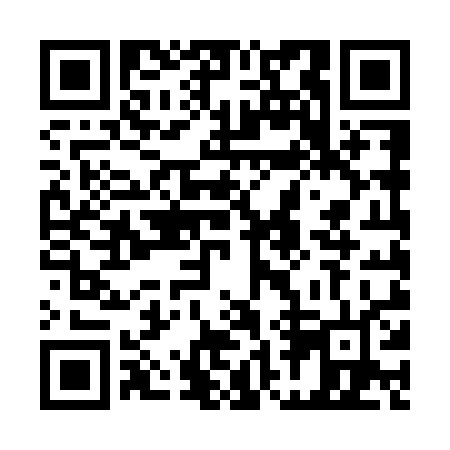 Prayer times for Saint-Methode, Quebec, CanadaMon 1 Jul 2024 - Wed 31 Jul 2024High Latitude Method: Angle Based RulePrayer Calculation Method: Islamic Society of North AmericaAsar Calculation Method: HanafiPrayer times provided by https://www.salahtimes.comDateDayFajrSunriseDhuhrAsrMaghribIsha1Mon2:524:5112:546:238:5610:552Tue2:534:5212:546:238:5610:553Wed2:534:5312:546:238:5510:554Thu2:544:5312:546:238:5510:545Fri2:544:5412:546:238:5410:546Sat2:554:5512:556:238:5410:547Sun2:554:5612:556:238:5310:548Mon2:564:5712:556:228:5310:549Tue2:564:5812:556:228:5210:5310Wed2:574:5812:556:228:5110:5311Thu2:574:5912:556:228:5110:5312Fri2:585:0012:556:218:5010:5313Sat2:585:0112:566:218:4910:5214Sun2:595:0212:566:208:4810:5215Mon3:005:0412:566:208:4710:5116Tue3:005:0512:566:208:4710:5117Wed3:015:0612:566:198:4610:5118Thu3:015:0712:566:198:4510:5019Fri3:035:0812:566:188:4410:4820Sat3:055:0912:566:178:4210:4621Sun3:075:1012:566:178:4110:4422Mon3:095:1212:566:168:4010:4223Tue3:125:1312:566:158:3910:4024Wed3:145:1412:566:158:3810:3725Thu3:165:1512:566:148:3710:3526Fri3:185:1612:566:138:3510:3327Sat3:205:1812:566:138:3410:3128Sun3:235:1912:566:128:3310:2929Mon3:255:2012:566:118:3110:2630Tue3:275:2212:566:108:3010:2431Wed3:295:2312:566:098:2810:22